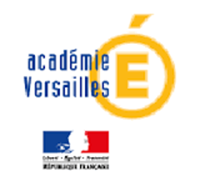 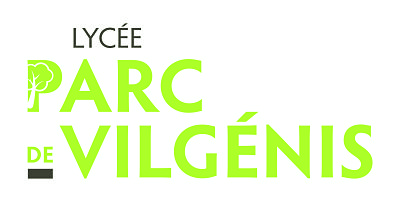 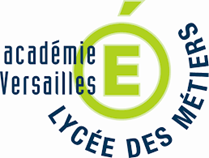        JOURNÉE "PORTES OUVERTES"                      Samedi 10 février 2018										kl										Retrouvez-nous sur :										   www.vilgenis.fr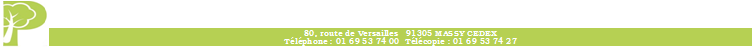 